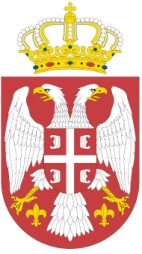 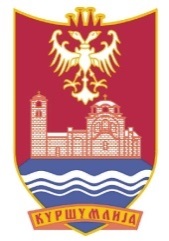 РЕПУБЛИКА СРБИЈА                                           ОПШТИНА КУРШУМЛИЈА   ОПШТИНСКА УПРАВА                                            Одељење за локалну пореску администрацију, буџет и финансијеБрој III-03______________Куршумлија, __________. годинеЗАХТЕВ ЗА ОТПИС ПЛАЋАЊА ДУГОВАНОГ ПОРЕЗАНа основу члана 23. и 34. Закона о пореском поступку и пореској администрацији („Службени гласник РС“ број 80/2002...47/2013,68/14,105/14,  112/2015,  15/16, 108/16 и 95/18)  и чл. 136.  Закона о  општем управном поступку, захтевам да ми издате решење којим се отписује плаћање дугованог пореза__________________________________ 	(име	и	презиме/физичког	лица/пословно	име	правног лица/предузетника подносиоца захтева), ЈМБГ/ПИБ и МБ (за правно лице)  _________________________                                             Разлог за отпис плаћања дугованог порезаУз захтев достављам:Напомене: Општинска управа  је дужна  да реши  предмет у року од 30 дана  од дана  достављања уредне документације,Таксе/накнаде: Локална административна такса се уплаћује на текући рачун број 840-742351843-94, корисник Буџет општине Куршумлија, позив на број 97 33-054, сврха дознаке „локална административна такса“ , у износу од 150,00 динараМесто и датум  АдресаБрој личне карте за физичко лицеКонтакт телефонПотпис (и печат за правно лице)РБДокументаФорма документа1Уговор о купопродаји – копија (за физичка лица)/Решење онаследству (за физичка лицаОригинал/оверена копија2.Одлука о отварању или затварању објекта привредног субјекта(за правна лица)Оригинал/оверена копија3.Доказ о уплати локалне административнe таксeОригинал/оверена копија